APPLICATION TO OFFICIATE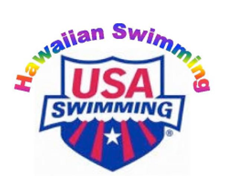   HAWAIIAN SENIOR SWIMMING 2014 Senior SCY ChampionshipFri-Sun November 14-16, 2014 – University of HawaiiSESSION SCHEDULE:FRIDAY, November 14, 2014:Session 1: Warm-up - 4:30PM; Races Start - 6:00PM;SATURDAY, November 15, 2014:Session 2: Warm-up - 7:30AM; Races Start - 9:00AMSession 3: Warm-up - 1:00PM; Program - 2:30PM; Race Start - 2:45PMSUNDAY, November 16, 2014:Session 4: Warm-up - 7:30AM; Races Start - 9:00AMSession 5: Warm-up - 1:00PM; Races Start - 2:30PM**This is an OQM meetYour Name/Team/Email/Phone: __________________________________________________________________________I will officiate at All sessions ________I will officiate at the following sessions: ____ Friday pm [This is the only session of the day] _____ Saturday am preliminaries & _____ Saturday pm finals _____ Sunday am timed finals _____ Sunday pm finals_______I would like to be evaluated for N2 stroke & turn_______I would like to be evaluated for N3 stroke & turn_______I would like to be evaluated for N2 Chief Judge_______I would like to be evaluated for N3 Chief Judge_______I would like to be evaluated for N2 Starter_______I would like to be evaluated for N2 RefereeDress for Prelims & Finals: White collared shirt / khaki shorts, slacks or skirt / white shoes or Crocks.EMAIL FORM TO:  Sandy Drake – sandydrakemaui@gmail.com